EQUIA Forte - Etude multicentrique GC EQUIA® Forte –Les résultats intermédiaires d'un essai clinique complexe illustrent le succès en dentisterie restauratrice.La technologie de Verre Hybride Haute Densité représente le prochain grand bond en avant dans le domaine de la dentisterie restauratrice. EQUIA Forte fait suite au système de restauration EQUIA lancé en 2007, qui a connu un énorme succès. Une étude multicentrique à long terme a été lancée en 2015 pour évaluer la performance clinique d'EQUIA Forte par rapport à une résine composite nanohybride (Tetric EvoCeram®, Ivoclar Vivadent) dans le cas de restaurations de classe II de taille moyenne à grande.Actuellement, un essai clinique multicentrique randomisé à long terme en bouche divisée (avec répartition équivalente), est en cours dans quatre pays. Les équipes de recherche sont respectivement dirigées par les Professeurs Ivana Miletić (Croatie), Matteo Basso (Italie), Dejan Marković (Serbie) et Lezize Sebnem Turkun (Turquie). L'ampleur et la complexité de l'étude ont fait face à de nombreux défis, tels que les différences culturelles et réglementaires, le grand nombre de patients et de restaurations, le processus de suivi et d'évaluation et le respect des normes méthodologiques les plus strictes.  Pour rendre cette étude valable, une attention toute particulière a été donnée à l’inclusion d’un nombre élevé de patients avec des critères de choix stricts, afin d’obtenir une taille d'échantillon significative.Avec 180 patients et 360 restaurations, l'étude a généré des données importantes. Celles-ci ont été documentées non seulement avec des données numériques, mais aussi avec des empreintes, des modèles, des scanners et des photos. Toutes les données - anonymes - sont stockées dans une base centrale pour évaluation et analyse statistique.  En dépit de toutes ces complexités, les équipes de recherche ont démontré non seulement leur expertise en publiant les résultats à deux ans dans le Journal of Adhesive Dentistry, mais aussi leur engagement scientifique en poursuivant le suivi de l'étude au cours de sa quatrième année.  Le prochain objectif des chercheurs est de créer un modèle permettant de mesurer l'usure des restaurations dans le temps.  Le système de restauration EQUIA possède plus d'une décennie de solides preuves cliniques. Les performances cliniques récentes démontrées par EQUIA Forte par rapport à une résine composite nanohybride confirment encore que le système de restauration EQUIA est une restauration fiable et à long terme pour les praticiens. Pour plus d’information, consultez : https://jad.quintessenz.de/index.php?doc=abstract&abstractID=44547https://europe.gc.dental/sites/europe.gc.dental/files/products/downloads/equiaforte/reference/REF_Scientific_Sheet_EQUIA_family.pdf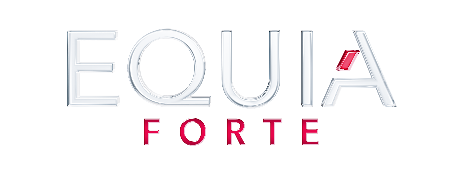 